CURRICULAM VITAEAuto CAD and Revit Draughtsman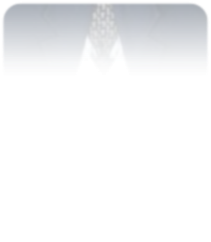 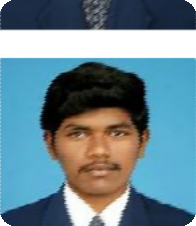 PROPOSNAL EXPERIENCE:	Draughtsman | Consulting Engineering in U.A.E.(October 2017–June 2019)Job Responsibility:Position: Auto Cad DraughtsmanResponsibility:Drafting and detailing. (Architecture & M.E.P)Following the projects till Dubai Municipality approval.Having experience to make as Built Drawing after Visit to Site.Co-ordinate with design / build team to ensure smooth construction operation.Having Experience in Revit Architecture to make 3 Modeling.Having Experience in 3ds Max & Photo Shop.Design Engineer | Construction in India(December 2016 - August 2016)Job Responsibility:Good interpersonal skills and able to work independently and as part of an effective team, assisting and supporting team membersEnsuring the project is conducted in a way which impresses people both outside and within the company with our professionalism and skill.Advising the Project Leader immediately if any real or potential difficulties or problems becoming evident which may have the effect of upsetting the strategic, financial or time planning on the project.Advising the Project Leader immediately on becoming aware of poor performance by or other difficulties with consultants.Ensuring that project records, including all working documents, are properly and promptly filed and maintained and readily available for reference.Ensuring that the project documentation they produce is in accordance with Company policies and standards.Responding to project correspondence, meeting notes and other data as directed by the Project Leader.Ability to use some of the following AutoCAD, Photoshop, InDesign, Word, Excel, Outlook, PowerPoint, Internet Explorer, Sketch up, Revit Architecture.Draft Designer | India(September 2014 - November 2016)Job Responsibility:Prepare, develop and edit, under the guidance of the project leader or nominated architect, drawings, models and images other to the designSeek to understand the design project.A flexible and open attitude towards new ways of working and commitment to independent, lifelong learningExcellent organizational skillsAble to manage sensitive and sometimes confidential informationSelf-motivated and able to demonstrate initiative and a proactive approach to daily tasks and in response to direction or instructionEducation Qualification:	Anna University | Chennai, IndiaBachelor of Engineering - Civil Engineer 4Yrs (2010-2014)Excellent Skills:AutoCAD, Photoshop, MS Office, 3ds max, Revit architecture.PERSONAL DETAILS:	Date of Birth	: 24, June 1993Age	: 26YearsMarital Status	: SingleLanguages Known	: English and Tamil Religion	: IslamNationality	: IndianVisa Status	:Visit | Valid till December 28,2019DECLARATION:	I hereby declare that the information furnished here are true to the best of my knowledge and if I were given an opportunity I would deliver the maximum effort that i could exhibit.Yours Faithfully,(Aminoor)